	Центр духовной культуры и образования  	СВОДНАЯ ТАБЛИЦА КОНКУРСОВ, ОЛИМПИАД, ФЕСТИВАЛЕЙ и ИГР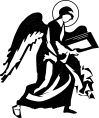 	Фрунзенского благочиния  	по духовно-нравственному и гражданско-патриотическому воспитанию 	e-mail: cdkoifrunz@mail.ru	2023-2024 уч. гг. Таблица составлена Центром духовной культуры и образования Фрунзенского благочиннического округа (ЦДКиО)Ответственная за конкурсную работу ЦДКиО Фрунзенского района - Ирина Валентиновна Сомсикова +7-951-672-7479 Наименование Область Основные номинации Темы 2023-2024 гг.Статус, этапы Учредители ОрганизаторыУчастники и их возрастные группыСроки проведения этапов конкурсаКонтактыКонкурсКРАСОТА 
БОЖЬЕГО 
МИРАМир вокруг нас Номинации ● Основная тематика (9-17 лет; живопись, рисунок):Темы:- Библейские сюжеты;- Мир духовный и мир земной;- Христос и Церковь;- Любимый храм;- Красота родной природы;- Мой дом, моя деревня, мой город;- Моя семья, мои друзья;- Иллюстрации к произведениям Александра Сергеевича Пушкина (в связи с 225-летием со дня рождения)● Православная икона (13-17 лет)● Роспись по фарфору (13-17 лет)Международный Региональный этап в СПб Московская ПатриархияОРОиК СПб епархииУчащиеся общеобразовательных, среднеспециальных учреждений, учреждений дополнительного образования, воскресных школ г. СПб,Семьи, объединения, клубы Возраст:1 группа – 9-12 лет2 группа –13-17 лет Конкурс проводится в два этапа:1. региональный (СПб) 
    01.09 ― 27.10.2023Прием работ 23 октября 
с 14:00 до 16:00  
в ЦДКиО Фрунзенского р-на, пр. Славы, 45.2. заключительный (Москва) 
    15.11 ― 15.12.2023https://pravobraz.ru/konkursy/krasota-bozhego-mira/Открытая всероссийская интеллектуальная Олимпиада (ОВИО) 
«НАШЕ НАСЛЕДИЕ»Тема:«Моя страна ― Россия. 
Краеведение. 
Туризм»История и культура РоссииРазвернутые темы:● Главные достопримечательности России● Знаменитые и известные люди России (в том числе на региональном уровне) ● Спортивный и любительский туризм ● Картины и музыкальные произведения (в том числе песни) о России ● Современные педагогические и воспитательные практики
ВсероссийскаяПравославный Свято-Тихоновский гуманитарный университет (г. Москва)ОРОиК СПб епархииУчащиеся 1-11 классов государственных, муниципальных и негосударственных образовательных учреждений7 возрастных категорий:- дошкольники,- 1 класс,- 2 класс,- 3-4 классы,- 5-6 классы,- 7-8 классы,- 9-11 классы.Дошкольники – с 01.02.2024Школьный этап 2-11 кл. ― 01.09.2023 - 01.05.20241 кл. ― 01.11.2023 - 01.05.2024!!! Муниципальный этап (на базе своих школ):7-11 кл. ― 23.09.20235-6 кл. ― 14.10.20232-4 кл. ― 11.11.2023 1 кл. ― 20.01.2024КАЛЕНДАРЬ 
проведения всех этапов см.: http://ovio.pravolimp.ru/documents/6491b75153bb5646240432a4http://ovio.pravolimp.ru/articles/6491c04553bb5646240434caКак готовиться:http://ovio.pravolimp.ru/articles/6492bf4a53bb564624045f50Общероссийская олимпиада 
школьников 1-6 классы
ОСНОВЫ 
ПРАВОСЛАВНОЙ КУЛЬТУРЫОРКСЭ (все модули)ОДНКНРТема:«Моя страна – Россия. Паломничество»История, 
теология и культура православияВсероссийскаяПравославный Свято-Тихоновский гуманитарный университет (г. Москва)Учащиеся 1-6 классов государственных, муниципальных и негосударственных образовательных учрежденийШколы сами регистрируются на сайте!1-2 классы участвуют только в школьном туре в течение всего года.3-6 классы1) Школьный (отборочный):01.09 – 20.11.20232) Муниципальный (отборочный)24.11 – 24.11.20233) Региональный (заключительный)03.02.20244) Финальный 08.03 – 10.03.24http://ooo.pravolimp.ru/articles/64e70ad653bb5609ea08c173на сайте Вы сможете:подать ЗАЯВКИ НА ОЛИМПИАДУ  http://ooo.pravolimp.ru/Общероссийская олимпиада 
школьников 
ОСНОВЫ 
ПРАВОСЛАВНОЙ КУЛЬТУРЫ7-11 классыТемы:● «Поминайте наставников ваших»● Русская Церковь в 1920-е годы● Православие и отечественная культура: потери и приобретения минувшего, образ будущего. История, 
теология и культура православияОсновные темы:● «Поминайте наставников ваших» (Евр. 13:7):
   а. Педагоги и наставники: образование и воспитание в России в исторической перспективе
   б. Традиции пастырского руководства в Русской Церкви● Русская Церковь в 1920-е годы● Православие и отечественная культура: потери и приобретения минувшего, образ будущего. Юбилейные даты:100-летие прав. Алексея Мечева
300-летие Академии наукВсероссийскаяПравославный Свято-Тихоновский гуманитарный университет (г. Москва)Учащиеся 7-11 классов государственных, муниципальных и негосударственных образовательных учреждений1) ШкольныйШколы сами регистрируются на сайте!01.09 – 10.11.20232) Муниципальный (отборочный)20.11 – 27.11.20233) Региональный (заключительный)16, 17, 18.02.20244) Финальный 08.03 – 10.03.24http://opk.pravolimp.ru/articles/64e7cd3553bb5608f7000001КонкурсСВЯТО-ГЕОРГИЕВСКИЙТема:«Чем гордится Россия»духовно-нравственное воспитание личности;история и культура России и малой родины; духовные примеры для становления личности ребенка.Тема посвящена раскрытию взаимодействия ребенка со значимыми для него людьми, повлиявшими на его представление о мире, - родителями, воспитателями и учителями, священниками, писателями… Помочь ребенку сфокусироваться на тех, кто внимательно относится даже к слабому росточку добра и помогает увидеть перспективу роста в добре, отделяя зерна от плевел. Номинации:Изобразительное искусство.Декоративно-прикладное творчество.Литературное творчество.Художественная фотография.Видеосюжет (3-5-минут).Разработка урока или занятия.РайонныйЦДКиО Фрунзенского благочинияи ИМЦ Фрунзенского р-наУчастники 5-17 летВозрастные группы:дошк. 5-7 лет,1-4 класс: 7-11 лет,5-11 класс: 12-17 летСоздание творческих работ: 15.11.23 – 21.03.24Прием работ 22 апреля 2024 г. в ЦДКиО Фрунзенского районаФинал и награжденин: 24 апреля 2024 г. http://www.cdkoifrunz.ru/e-mail: cdkoifrunz@mail.ruотв. за конкурсы Сомсикова Ирина Валентиновна 8-951-672-7479Поддержка педагогов – ЦИКЛ ЛЕКЦИЙ И ЭКСКУРСИЙ «Духовный стержень отечественной культуры»: http://www.cdkoifrunz.ru/index/articles/programma-lekcij-i-ehkskursij-na-2023-2024-uch-god-duxovnyj-sterzhen-otechestvennoj-kultury.htmlЛитературныйконкурс «ЛЕТО ГОСПОДНЕ»Литературные творческие работы Ключевые тематические направления и возможные темы:I. Священное Евангелие как основание русской литературы.Подробно см.:https://letogospodne.ru/info/2017/МеждународныйИздательский совет Русской Православной Церквипри участии АНО «Центр духовно-просветительских программ имени святителя Филарета Московского»Уч-ся 6-11 классов ОУ и православных школ, воскресных школ и учр. доп. образования не старше 18-ти лет Возрастные группы:6-7 класс, 8-9 класс, 10-11 класс1 тур (заочный): 01.09.23 ― 20.12.23.Для участия в конкурсе необходимо заполнить анкету участника (https://letogospodne.ru/join) и приложить к ней творческую работу, оформленную в соответствии с п.5.1 Положения (https://letogospodne.ru/info/polozhenie/).2 тур (очный): в дни весенних каникул финалисты пишут итоговую конкурсную работу.https://letogospodne.ru/Конкурс«ДОБРЫЕ 
УРОКИ» Тема в разработкеИстрия и культура православия,История Отечества, Историография Санкт-Петербургских святыхНоминации:Изобразительное искусствоДекоративно-прикладное творчествоЛитературное творчествоИсследование (в жанре реферата)Музыкальное творчество (муз. произведения, песни)Фильмы и компьютерные презентации ГородскойЕпархиальныйКО  СПб, ОРОиК СПб митрополии, СПб АППО, СПб ПДА, ГОУ Центр образования «СПб Дворец творчества юных»Детско-юношеский конкурс,возраст от 5 до 20 лет. Могут быть представлены коллективные работы.Педагогический конкурсуроки,и др. формы работыЭтапы: 1. Создание творческих работ —2. Районный этап  —3. Городской этап — Отдел религиозного образования и катехизации СПб митрополии (ОРОиК) http://eoro.ru/otdel/konkursy-vystavki-konferencii/Конкурс«ЗА НРАВСТВЕННЫЙ ПОДВИГ УЧИТЕЛЯ» педагогика, воспитание и работа с детьми до 20 летНоминации:«За организацию духовно-нравственного воспитания в рамках образовательного учреждения».«Лучшая программа духовно-нравственного и гражданско-патриотического воспитания детей и молодёжи»«Лучшая методическая разработка по предметам: ОРКСЭ, ОДНКНР»«Лучший образовательный издательский проект года»Всероссийский, Мин. обр. и науки РФ,Московская ПатриархияКомитет по образованию  СПб, СПб епархиальное управление РПЦ,АППОПедагогический конкурс: педагоги, воспитатели, коллективы авторов (не более 5), руководителиПоложение на 2023 г. формируется, даты уточняются:I — региональный ~09.01.23–30.03.24II — межрегиональный ~14.05.23–31.07.24III — всероссийский ~01.08.23–31.10.24https://pravobraz.ru/konkursy/za-nravstvennyj-podvig-uchitelya/сайт Комитета по образованию http://k-obr.spb.ruОтдел религиозного образования и катехизации СПб митрополии (ОРОиК) http://eoro.ru/otdel/konkursy-vystavki-konferencii/Фестиваль школы«РОЖДЕСТВЕНСКИЕ ВСТРЕЧИ»Тема (рабочее название): «География Рождества в России»духовно-нравственное воспитание детей и юношества на основе ценностей православной культуры и национальной традицииНоминации:творческий номер (песня, сценка, стихи, танец);изобразительное искусство (живопись, графика);поделка;социальный проект (описание реализованной благотворительной деятельности).РайонныйИМЦ Фрунзенского р-на,ГБОУ СОШ № 367,ЦДКиО Фрунзенского р-наВозраст участников 7-17 лет и члены семьи.Участниками фестиваля могут выступать отдельные учащиеся, учащиеся в составе семьи,  ученические коллективы всех типов образовательных учреждений и воскресных школ. Проведение фестиваля 20 января 2024 года в ГБОУ СОШ № 367Дистанционная поддержка и проведение Фестиваля осуществляется на платформе ГБОУ СОШ № 367.Фестиваль ДОУ«РОЖДЕСТВЕНСКАЯ ЗВЕЗДОЧКА»Тема: «Рождество в Санкт-Петербурге»духовно-нравственное воспитание детей на основе ценностей отечественной православной культуры и национальной традицииРисунки А3РайонныйЦДКиО Фрунзенского р-на,ГБДОУ д/ сад № 106Возраст участников 5-7 лет.Возрастные группы: 5-6 лет (старшая группа)6-7 лет (подготовительная группа)Прием работ: 18 и 19 декабря 18.12.2023 - 21.01.24  выставка работ.Положение будет опубликовано на сайте ЦДКиО http://www.cdkoifrunz.ru/Фестиваль школы«РАДОСТНАЯ 
ПАСХА»духовно-нравственное воспитание детей на основе ценностей отечественной православной культуры и национальной традицииНоминации:«Пасхальная радость» (живопись, графика)«Пасхальный сувенир» (декоративно-прикладное искусство) «Творческая игра» (театральная постановка, сценка)«Пою Воскресению Твоему» 
(вокал)«Звучащее слово» (стихи)«Красота движения» (хореография)«Богатство звука» (игра на музыкальных инструментах)РайонныйИМЦ Фрунзенского р-на,ЦДКиО Фрунзенского р-на,ГБДОУ д/ сад № 106Возраст участников 5-8 лет и члены семьи.Возрастные группы: 5-6 лет (старшая группа)6-8 лет (подготовительная группа)Подготовка к Фестивалю с 01.02.24Положение будет опубликовано на сайте ИМЦ и ЦДКиОhttp://www.cdkoifrunz.ru/Фестиваль ДОУ«ПАСХАЛЬНАЯ РАДОСТЬ»духовно-нравственное воспитание детей и юношества на основе ценностей православной культуры и национальной традицииНоминации:творческий номер (песня, сценка, стихи, танец);изобразительное искусство (живопись, графика);поделка;социальный проект (описание реализованной благотворительной деятельности).РайонныйИМЦ Фрунзенского р-на,ГБОУ СОШ № 367,ЦДКиО Фрунзенского р-наВозраст участников 7-17 лет и члены семьи.Участниками фестиваля могут стать отдельные учащиеся, учащиеся в составе семьи, ученические коллективы всех типов ОУ и воскресных школ. Концерт ФестиваляДистанционная поддержка и проведение Фестиваля осуществляется на платформе ГБОУ СОШ № 367.Игра 
для учителей«ЧТО, ГДЕ, 
КОГДА?»История 
и культура РоссииОсенняя игра посвящена теме «Чем гордится Россия».+ Весенняя играРайоннаяЦДКиОИМЦИгра для школьных 
команд учителей25 октября 2023 г. в 16:30 
в нижнем храме св. вмч. Георгия Победоносца – пр. Славы, 45http://www.cdkoifrunz.ru/Игра 
для воспитателей«ЧТО, ГДЕ, 
КОГДА?»История 
и культура РоссииОсенняя игра посвящена теме «Чем гордится Россия».+ Весенняя играРайоннаяЦДКиОИМЦИгра для команд воспитателей ДОУ Фрунзенского района25 октября 2023 г.  в 14:00в нижнем храме св. вмч. Георгия Победоносца – пр. Славы, 45http://www.cdkoifrunz.ru/